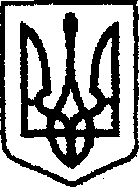 У К Р А Ї Н Ачернігівська обласна державна адміністраціяУПРАВЛІННЯ  КАПІТАЛЬНОГО БУДІВНИЦТВАН А К А З від 21.04. 2020 року            Чернігів		                         №  84Про затвердження паспорту бюджетноїпрограми обласногобюджету на 2020 рікВідповідно до пункту 8 статті 20 Бюджетного кодексу України, наказу Міністерства фінансів України від 26.08.2014 № 836 «Про деякі питання запровадження програмно-цільового методу складання та виконання місцевих бюджетів», зареєстрованого в Міністерстві юстиції України 10.09.2014 № 1103/25880 (зі змінами), спільного розпорядження голів обласної державної адміністрації та обласної ради «Про виділення коштів» від 15.04.2020 № 43 наказую:Затвердити  паспорт  бюджетної програми обласного бюджету на 2020 рік за КПКВК 1517310 «Будівництво об’єктів житлово-комунального господарства».В.о.начальника                                                                        Наталія КОВАЛЬЧУК